МИНИСТЕРСТВО ПРЕДПРИНИМАТЕЛЬСТВА И ТУРИЗМАРЕСПУБЛИКИ БАШКОРТОСТАНПРИКАЗот 5 июля 2022 г. N 33ОБ ОБЩЕСТВЕННОМ СОВЕТЕ ПРИ МИНИСТЕРСТВЕ ПРЕДПРИНИМАТЕЛЬСТВАИ ТУРИЗМА РЕСПУБЛИКИ БАШКОРТОСТАНВ соответствии с Федеральным законом от 21 июля 2014 года N 212-ФЗ "Об основах общественного контроля в Российской Федерации", Законом Республики Башкортостан от 3 апреля 2009 года N 108-з "Об Общественной палате Республики Башкортостан", Указом Президента Республики Башкортостан от 8 апреля 2014 года N УП-85 "О порядке образования общественных советов при республиканских органах исполнительной власти", в целях согласования и учета общественно значимых интересов граждан, общественных объединений и Министерства предпринимательства и туризма Республики Башкортостан при решении вопросов реализации государственной политики и регулирования в области развития предпринимательства и туризма, приказываю:1. Создать Общественный Совет при Министерстве предпринимательства и туризма Республики Башкортостан.2. Утвердить Положение об Общественном Совете при Министерстве предпринимательства и туризма Республики Башкортостан.3. Контроль за исполнением настоящего Приказа оставляю за собой.МинистрР.А.АФЗАЛОВУтвержденоПриказом Министерствапредпринимательства и туризмаРеспублики Башкортостанот 5 июля 2022 г. N 33ПОЛОЖЕНИЕОБ ОБЩЕСТВЕННОМ СОВЕТЕ ПРИ МИНИСТЕРСТВЕ ПРЕДПРИНИМАТЕЛЬСТВАИ ТУРИЗМА РЕСПУБЛИКИ БАШКОРТОСТАНI. ОБЩИЕ ПОЛОЖЕНИЯ1.1. Настоящее Положение в соответствии с Федеральным законом от 21 июля 2014 года N 212-ФЗ "Об основах общественного контроля в Российской Федерации", Законом Республики Башкортостан от 3 апреля 2009 года N 108-з, "Об Общественной палате Республики Башкортостан", Указом Президента Республики Башкортостан от 8 апреля 2014 года N УП-85 "О порядке образования общественных советов при республиканских органах исполнительной власти" определяет цели, задачи, порядок формирования, основы организации деятельности и компетенцию Общественного совета при Министерстве предпринимательства и туризма Республики Башкортостан (далее - Общественный совет).1.2. Общественный совет является постоянно действующим совещательным органом при Министерстве предпринимательства и туризма Республики Башкортостан (далее - Министерство).1.3. В своей деятельности Общественный совет руководствуется Конституцией Российской Федерации и Конституцией Республики Башкортостан, федеральными конституционными законами, федеральными законами, актами Президента Российской Федерации и Правительства Российской Федерации, законами Республики Башкортостан, иными нормативными правовыми актами, а также настоящим Положением.1.4. Члены Общественного совета исполняют свои обязанности на общественных началах и безвозмездной основе.1.5. Решения общественного совет носят рекомендательный характер.II. ОСНОВНЫЕ ЗАДАЧИ И ФУНКЦИИ ОБЩЕСТВЕННОГО СОВЕТА2.1. Основными задачами Общественного совета являются:обеспечение прозрачности и открытости деятельности Министерства, в том числе осуществление общественного контроля за деятельностью Министерства в формах и порядке, предусмотренном федеральным законодательством и законодательством Республики Башкортостан;совершенствование механизма учета общественного мнения и обратной связи Министерства с гражданами и некоммерческими организациями;обеспечение участия представителей общественности в процессе подготовки и реализации решений в сфере деятельности Министерства;привлечение к принятию управленческих решений в сфере деятельности Министерства граждан, представляющих интересы различных групп населения Республики Башкортостан;информирование граждан и организаций в Республике Башкортостан о целях, задачах и итогах работы Министерства в установленной сфере деятельности;осуществление контроля за реализацией решений Общественного совета.2.2. Общественный совет для выполнения возложенных на него задач осуществляет следующие функции:готовит предложения Министерству по вопросам повышения эффективности его деятельности;обсуждает годовые планы работы Министерства и годовые отчеты о его деятельности;обсуждает отчеты Министерства о реализации государственных программ Республики Башкортостан;проводит общественную экспертизу проектов нормативных актов, касающихся вопросов развития и поддержки предпринимательства.III. ПОРЯДОК ФОРМИРОВАНИЯ ОБЩЕСТВЕННОГО СОВЕТА3.1. Состав Общественного совета формируется Министерством совместно с Общественной палатой Республики Башкортостан.3.2. В состав Общественного совета не могут входить лица, замещающие государственные должности Российской Федерации и субъектов Российской Федерации, должности государственной службы Российской Федерации и субъектов Российской Федерации, лица, замещающие муниципальные должности и должности муниципальной службы, а также другие лица, которые в соответствии с Законом Республики Башкортостан от 3 апреля 2009 года N 108-з "Об общественной палате Республики Башкортостан" не могут являться соответственно членами Общественной палаты Республики Башкортостан.3.3. Количественный состав Общественного совета определяется министром и формируется в составе не менее 21 человека.3.4. Состав Общественного совета формируется из числа кандидатов-самовыдвиженцев, а также кандидатов, выдвинутых в члены Общественного совета:- некоммерческими организациями, зарегистрированными или действующими на территории Республики Башкортостан;- Общественной палатой Республики Башкортостан;- исполнительными органами власти.Общественный совет формируется из числа членов и экспертов Общественной палаты, а также кандидатур, выдвигаемых общественными объединениями, профессиональными и творческими объединениями, профессиональными объединениями и иными негосударственными некоммерческими организациями, осуществляющими свою деятельности на территории Республики Башкортостан.3.5. Решение о создании Общественного совета принимается министром, предпринимательства и туризма Республики Башкортостан (далее - министр).3.6. В целях формирования состава Общественного совета Министерство размещает на своем официальном сайте уведомление о начале процедуры формирования состава Общественного совета.3.7. Уведомление размещается на срок не менее 10 рабочих дней и должно содержать следующую информацию:- порядок формирования Общественного совета;- срок и адрес для направления предложений по кандидатам в члены Общественного совета;- условия выдвижения кандидатов в члены Общественного совета и требования, предъявляемые к ним.3.8. Одновременно с размещением уведомления на официальном сайте Министерства аналогичное уведомление направляется в Совет Общественной палаты Республики Башкортостан.3.9. Кандидаты в члены Общественного совета направляют в установленный в уведомлении срок и по адресу следующие документы:- заявление о включении в Общественный совет по форме согласно приложению N 1 к настоящему Положению;- анкету кандидата в члены Общественного совета по форме согласно приложению N 2 к настоящему Положению;- согласие на обработку персональных данных по форме согласно приложению N 3 к настоящему Положению.3.10. При выдвижении кандидатов, указанных в пункте 3.4 настоящего Положения, кандидаты в члены Общественного совета направляют также:- решение о выдвижении кандидата, принятое некоммерческой организацией, зарегистрированной или действующей на территории Республики Башкортостан, Советом Общественной палаты Республики Башкортостан;- письмо руководителя исполнительного органа власти, содержащее предложение о выдвижении кандидата.3.11. Министерство не позднее 14 рабочих дней со дня окончания приема документов, указанных в пунктах 3.9 - 3.10 настоящего Положения по согласованию с Советом Общественной палаты Республики Башкортостан утверждает Приказом Министерства состав Общественного совета.3.12. В течение 5 рабочий дней со дня подписания Приказа, указанного в пункте 3.11 настоящего Положения, Министерство размещает информацию о составе Общественного совета на своем официальном сайте, а также направляет кандидатам уведомление о включении (об отказе во включении) в члены Общественного совета.3.13. Срок полномочий состава Общественного совета составляет 3 года с момента проведения вновь сформированного состава.3.14. За три месяца до истечения срока полномочий действующего состава Общественного совета министр инициирует процедуру формирования нового состава Общественного совета в установленном настоящим Положением порядке.IV. ОРГАНИЗАЦИЯ ДЕЯТЕЛЬНОСТИ И КОМПЕТЕНЦИЯОБЩЕСТВЕННОГО СОВЕТА4.1. Основной формой деятельности Общественного совета являются очные заседания. Члены Общественного совета обязаны лично участвовать в заседаниях Общественного совета. Члены Общественного совета могут участвовать в заседаниях посредством аудио-видеосвязи.4.2. Заседания проводятся не реже одного раза в квартал и считаются правомочными при присутствии на них не менее половины его состава, либо членов Общественного совета, участвующих в заседании посредством аудио-видеосвязи. Первое заседание проводится не позднее 30 дней со дня утверждения персонального состава Общественного совета.4.3. Председатель, секретарь Общественного совета избираются членами Общественного совета из его состава на первом заседании открытым голосованием простым большинством голосов из числа присутствующих членов.4.4. По решению председателя Общественного совета либо одной трети членов Общественного совета может быть проведено внеочередное заседание.4.5. Заседание Общественного совета считается правомочным, если в нем участвует две трети членов конкурсной комиссии.4.6. Заседание Общественного совета ведет председатель Общественного совета или, по его поручению, заместитель председателя Общественного совета. Порядок проведения заседаний Общественного совета определяется председателем Общественного совета по согласованию с министром.4.7. Решения Общественного совета принимаются простым большинством голосов присутствующих на заседании членов Общественного совета путем открытого голосования. При равенстве голосов голос председательствующего является решающим.4.8. Решения Общественного совета оформляются протоколом, который подписывается председателем Общественного совета, а в его отсутствие - заместителем председателя.4.9. Члены Общественного совета, выразившие свое несогласие с решением Общественного совета, вправе изложить особое мнение, которое приобщается к протоколу заседания Общественного совета. Особое мнение оформляется в течение 1 рабочего дня со дня заседания Общественного совета. Копия протокола в течение 7 рабочих дней со дня заседания Общественного совета направляется министру. По поручению председателя Общественного совета допускается принятие решения Общественного совета путем заочного голосования.4.10. Председатель Общественного совета:1) представляет общественный совет в органах государственной власти Республики Башкортостан, органах местного самоуправления и организациях;2) определяет приоритетные направления деятельности Общественного совета, организует работу Общественного совета и председательствует на его заседаниях;3) подписывает протоколы заседаний и другие документы Общественного совета;4) формирует при участии состав членов Общественного совета и утверждает план работы, повестку заседания Общественного совета и состав иных лиц, приглашаемых на заседание Общественного совета;5) взаимодействует с министром по вопросам реализации решений Общественного совета;6) принимает решение в случае необходимости о проведении внеочередного заседания Общественного совета, а также о заочном голосовании при принятии решения Общественным советом;7) решает иные вопросы в установленной сфере деятельности Общественного совета.4.11. В случае отсутствия председателя Общественного совета его обязанности исполняет заместитель председателя Общественного совета.4.12. Секретарь Общественного совета:1) готовит проект повестки дня заседания Общественного совета и проект протокола заседания Общественного совета;2) организует текущую деятельность Общественного совета и координирует деятельность его членов;3) информирует членов Общественного совета о времени, месте и повестке дня заседания Общественного совета, а также об утвержденных планах работы Общественного совета;4) обеспечивает во взаимодействии с Министерством подготовку информационно-аналитических материалов к заседаниям Общественного совета по вопросам, включенным в повестку дня Общественного совета;5) решает иные вопросы по поручению председателя Общественного совета.4.13. В случае отсутствия секретаря Общественного совета его обязанности исполняет один из членов Общественного совета по поручению председателя Общественного совета.4.14. Члены Общественного совета:1) участвуют в мероприятиях, проводимых общественным советом, а также в подготовке материалов по рассматриваемым вопросам;2) вносят предложения по формированию повестки дня заседаний Общественного совета;3) высказывают свое мнение по существу обсуждаемых вопросов на заседании Общественного совета;4) обладают равными правами при обсуждении вопросов и голосовании на заседании Общественного совета;5) могут быть предложены для вхождения в составы конкурсной (аттестационной) комиссии.4.15. Члены Общественного совета обязаны лично участвовать в заседаниях Общественного совета и не вправе делегировать свои полномочия другим лицам.4.16. Полномочия члена Общественного совета прекращаются в случае:1) смерти;2) подачи письменного заявления о выходе из состава Общественного совета;3) приобретения гражданства другого государства (других государств), вида на жительство или иного документа, подтверждающего право на постоянное проживание гражданина Российской Федерации на территории иностранного государства;4) в случаях, предусмотренных пунктом 3.2 настоящего Положения;5) признания его недееспособным, ограниченно дееспособным на основании решения суда, вступившего в законную силу.В случае, предусмотренном подпунктом 2 настоящего пункта, член Общественного совета направляет на имя министра письменное заявление о выходе из состава Общественного совета.При установлении оснований, предусмотренных подпунктами 1, 3, 4, 5 настоящего пункта, решение об исключении члена из состава Общественного совета принимается Общественным советом на ближайшем его заседании.Утверждение новых членов Общественного совета осуществляется в порядке, установленном разделом III настоящего Положения.4.17. По приглашению Общественного совета в заседаниях Общественного совета могут принимать участие представители органов государственной власти Республики Башкортостан, иных государственных органов, органов местного самоуправления, общественных объединений, а также представители научных, образовательных организаций и средств массовой информации.4.18. Общественный совет для выполнения возложенных на него задач в установленной сфере деятельности имеет право создавать по вопросам, отнесенным к компетенции Общественного совета, рабочие группы.4.19. Организационно-техническое обеспечение деятельности Общественного совета осуществляет Министерство.V. РАЗМЕЩЕНИЕ ИНФОРМАЦИИ О ДЕЯТЕЛЬНОСТИ ОБЩЕСТВЕННОГО СОВЕТАВ ИНФОРМАЦИОННО-ТЕЛЕКОММУНИКАЦИОННОЙ СЕТИ ИНТЕРНЕТ5.1. На официальном сайте Министерства создается специальный раздел для, размещения информации о деятельности Общественного совета.В указанном разделе подлежит обязательному размещению следующая информация:1) правовые акты регулирующие вопросы создания и деятельности Общественного совета;2) сведения о персональном составе Общественного совета;3) план работы Общественного совета;4) повестка дня заседания Общественного совета (не позднее 3 рабочих дней до дня проведения заседания);5) протоколы заседаний Общественного совета (не позднее 14 рабочих дней со дня проведения заседания);6) решения Общественного совета по результатам осуществления Общественного контроля;7) копии заключений Общественного совета по результатам общественной экспертизы проектов нормативных правовых актов;8) ежегодный доклад Общественного совета;9) контактная информация, обеспечивающая обратную связь граждан и организаций с Общественным советом и должностным лицом (структурным подразделением), в функции которого входят организация деятельности по взаимодействию с Общественным советом и обеспечение деятельности Общественного совета;10) иные сведения о деятельности Общественного совета.5.2. Порядок размещения информации о деятельности Общественного совета утверждается председателем Общественного совета.VI. ФОРМЫ И ПОРЯДОК ОСУЩЕСТВЛЕНИЯ ОБЩЕСТВЕННОГОКОНТРОЛЯ ОБЩЕСТВЕННЫМ СОВЕТОМ6.1. Общественный совет вправе осуществлять общественный контроль одновременно в нескольких формах, указанных в Федеральном законе от 21 июля 2014 года N 212-ФЗ "Об основах Общественного контроля в Российской Федерации".6.2. Общественным советом устанавливаются порядки организации и проведения общественной экспертизы, общественного обсуждения.6.3. В заседаниях Общественного совета имеют право принимать участие представители Министерства.6.4. Порядок рассмотрения вопросов на заседании Общественного совета определяется председателем Общественного совета и формируется в виде повестки дня заседания Общественного совета. Повестка дня заседания Общественного совета утверждается председателем Общественного совета.6.5. К компетенции Общественного совета при осуществлении общественного контроля относится:1) подготовка предложений и рекомендаций, направленных на реализацию государственной политики в сфере предпринимательства и туризма Республики Башкортостан;2) общественная экспертиза публичного отчета о состоянии и результатах деятельности системы в сфере предпринимательства Республики Башкортостан, публичных отчетов о состоянии и развития поддержки предпринимательства и туризма;3) общественная экспертиза, подготовка заключений и рекомендаций по проектам наиболее важных решений Министерства, представляемых в Общественный совет Министерством;4) инициирование предложений по определению приоритетов в проблемных и перспективных вопросах деятельности Министерства;5) взаимодействие с представителями законодательной и исполнительной власти, общественных объединений по вопросам развития предпринимательства и туризма в республике;6) проведение общественной экспертизы проектов нормативных правовых актов, разрабатываемых Министерством;7) рассмотрение инициативы общественных объединений в области предпринимательства и туризма.Приложение N 1к Уведомлению                                         Министерство предпринимательства и                                         туризма республики Башкортостан                                         от _______________________________                                                       (Ф.И.О.)                                 ЗАЯВЛЕНИЕ                     о включении в Общественный совет              при Министерстве предпринимательства и туризма                          Республики Башкортостан    Я, ___________________________________________________________________,                     (фамилия, имя, отчество (при наличии)прошу   включить  меня  в  состав  Общественного  совета  при  Министерствепредпринимательства и туризма Республики Башкортостан.    В   случае   согласования  моей  кандидатуры  подтверждаю  соответствиетребованиям, предъявляемым к члену Общественного совета при, и выражаю своесогласие войти в состав Общественного совета.    К заявлению прилагаю:-   анкету кандидата в Общественный совет;-   согласие на обработку персональных данных;-   решение    о    выдвижении    кандидата    в     члены    Общественногосовета/копию письма ______________________________________________________,                       (наименование должности руководителя организации)содержащего предложение о выдвижении кандидата в члены Общественного совета(при наличии)."___" __________ 20__ г.          _______________/_________________________                                     (подпись)      (расшифровка подписи)Приложение N 2к Уведомлению                                  АНКЕТА          кандидата в члены Общественного совета при Министерстве           предпринимательства и туризма Республики Башкортостан    13.    Сведения    о    заслугах   перед   республикой   и   обществом,продолжительности  и  результатах деятельности в сфере защиты прав и свободграждан   и   (или)  представления  и  защиты  прав  и  законных  интересовпрофессиональных и социальных групп, а также иные сведения, характеризующиекандидата   (ученая  степень,  звание,  сведения  о  наградах,  членство  внекоммерческих  организациях,  участие  в  общественных советах при органахгосударственной   власти   и   органах  местного  самоуправления,  трудоваядеятельность и другие)_______________________________________________________________________________________________________________________________________________Подтверждаю достоверность представленных сведений:    _____________________                                                       (подпись кандидата)"__" _______ 2022 г.   ____________________/______________________________/                       (подпись кандидата) (расшифровка подписи кандидата)    Сведения,   указанные   в   анкете   сверены   с  основным  документом,подтверждающим личность гражданина Российской Федерации, трудовой книжкой идругими документами кандидата:________________________________________________           _______________      ___________________(наименование должности               (подпись)              (Ф.И.О.)   руководителя НКО,представившей кандидата)"__" _______ 2022 г.Приложение N 3к Уведомлению                                 СОГЛАСИЕ                     на обработку персональных данных    Я, ____________________________________________________________________           (фамилия, имя, отчество (при наличии), дата рождения лица)___________________________________________________________________________       (наименование основного документа, удостоверяющего личность,                             и его реквизиты)проживающий(ая) по адресу _________________________________________________в  порядке  и на условиях, определенных Федеральным законом от 27 июля 2006года    N    152-ФЗ    "О    персональных   данных",   выражаю Министерствупредпринимательства  и  туризма  Республики Башкортостан, расположенному поадресу:  450008,  Республика Башкортостан, г. Уфа, ул. Пушкина, 95 (далее -Оператор),  согласие  на  обработку персональных данных, указанных в анкетекандидата  в  Общественный  совет  при  Министерстве  предпринимательства итуризма Республики Башкортостан.    Я  предоставляю Оператору право осуществлять следующие действия с моимиперсональными   данными:   сбор,   систематизация,   накопление,  хранение,уточнение    (обновление,    изменение),    использование,   обезличивание,блокирование, уничтожение персональных данных, передача персональных данныхпо запросам органов государственной власти Республики Башкортостан в рамкахих  полномочии  с  использованием машинных носителей или по каналам связи ссоблюдением  мер, обеспечивающих их защиту от несанкционированного доступа,размещение      их      на      официальном      сайте      Оператора     винформационно-телекоммуникационной   сети  Интернет  и  (или)  на  страницеМинистерства   предпринимательства   и   туризма  республики  Башкортостан,размещенной    на   официальном   интернет-сайте   исполнительных   органовгосударственной власти Республики Башкортостан.    Оператор    вправе   осуществлять   смешанную   (автоматизированную   инеавтоматизированную)   обработку   моих  персональных  данных  посредствомвнесения  их  в  электронную  базу  данных,  включения в списки (реестры) иотчетные     формы,    предусмотренные    документами,    регламентирующимипредставление отчетных данных (документов).    Срок   действия   настоящего   согласия   ограничен  сроком  полномочийОбщественного совета, членом которого я являюсь.    Я  оставляю  за  собой  право  отозвать  настоящее согласие посредствомсоставления  соответствующего  письменного  документа,  который  может бытьнаправлен мной в адрес оператора по почте заказным письмом с уведомлением овручении  либо  вручен  лично  под  расписку  уполномоченному представителюоператора.    В  случае  получения  моего  письменного заявления об отзыве настоящегосогласия  на  обработку  персональных данных оператор обязан уничтожить моиперсональные  данные,  но не ранее срока, необходимого для достижения целейобработки моих персональных данных.    Я    ознакомлен(а)    с    правами    субъекта   персональных   данных,предусмотренными главой 3 Федерального закона от 27 июля 2006 года N 152-ФЗ"О персональных данных"."___" __________ 20__ г.                    ____________ __________________                                                             (подпись)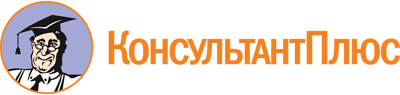 Приказ МПТ РБ от 05.07.2022 N 33
"Об Общественном совете при Министерстве предпринимательства и туризма Республики Башкортостан"Документ предоставлен КонсультантПлюс

www.consultant.ru

Дата сохранения: 25.11.2022
 1.Фамилия, имя, отчество2.Дата, месяц, год рождения3.Гражданство Российской Федерации4.Наличие гражданства другого государства (других государств), вида на жительство или иного документа, подтверждающего право на постоянное проживание гражданина Российской Федерации на территории иностранного государства5.Образование (наименование учебного заведения, дата окончания, специальность по диплому)6.Место работы (род занятий), (наименование организации, должность)7.Семейное положение8.Членство в политической партии9.Наличие решения суда о признании недееспособным или ограниченно дееспособным10.Были ли Вы судимы?11.Являетесь ли Вы:11.лицом, замещающим государственные должности Российской Федерации?11.лицом, замещающим должности федеральной государственной службы?11.лицом, замещающим государственные должности Республики Башкортостан и иных субъектов Российской Федерации?11.лицом, замещающим должности государственной гражданской службы Республики Башкортостан и иных субъектов Российской Федерации?11.лицом, замещающим должности муниципальной службы?11.депутатом?12.Являетесь ли членом Общественного совета при ином республиканском органе исполнительной власти?